UTOP Edition 2023	12-13-14 mai 2023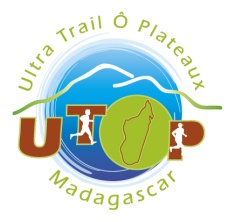 AUTORISATION PARENTALEPOUR PARTICIPANT(s) MINEUR(s)AU T-RAIL/6TRAIL/FUNRUN/ZAZA TRAIL	Je soussigné (e), M ou Mme……………………………………………………………………………………..							[nom, prénom]parent de(s)participant(s) mineur(s) :[NOM, prénom] : ………………………………………………………………………………………….., âgé(e) de ……………….. et né(e) le ….…/………/………. ; 	Genre :  M	 F [NOM, prénom] : …………………………………………………………………………………….……, âgé(e) de ……………..…. et né(e) le ……/………/………. ;	Genre :  M	 Fautorise mon (mes) enfant(s) à participer à la course suivante (cocher la case correspondante) : Le Orange T-Rail – 35 km, le samedi 13 mai 2023Le RADISSON BLU 6TRAIL – 22k m, le samedi 13 mai 2023Le ARBIOCHEM Group FUN RUN - 10 km, le dimanche 14 mai 2023Le LFT ZAZA TRAIL - 5 km, le dimanche 14 mai 2023Je déclare avoir pris connaissance du règlement de la course concernant les horaires de regroupement au lieu de départ, des tenues et du matériel obligatoire et reconnais que l’Association UTOP se dégage de toutes responsabilités pour tout événement qui surviendrait aux dépens de mon (mes) enfant(s) en dehors du parcours et en dehors du temps réglementaire de la course.				Fait à Antananarivo, le ………………………………Signature du Parent